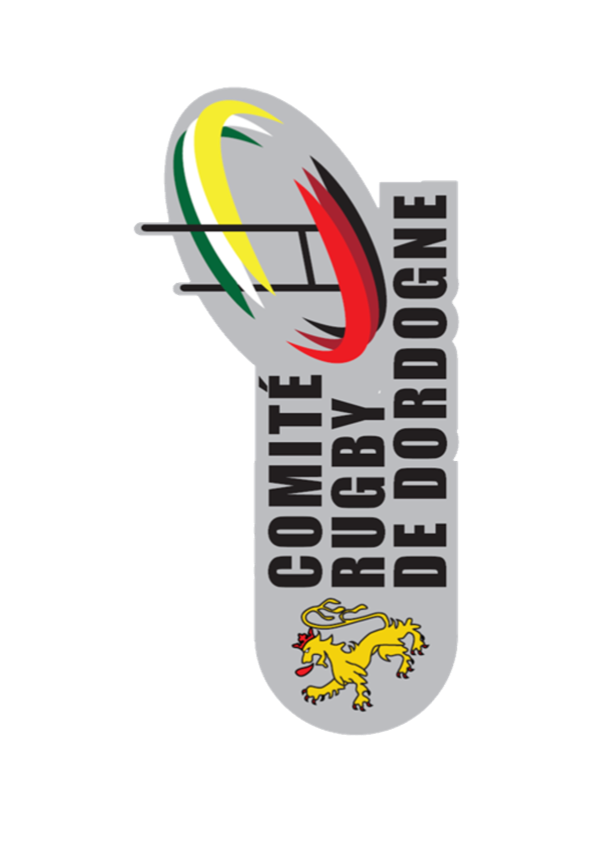 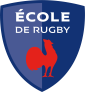 Feuille de présence – Tournoi ou plateau École de Rugby Nom du tournoi ou plateau :                                                                                       Date :  Catégorie d’âge : moins de 8 ans          moins de 10 ans           moins de 12 ans          Je soussigné, ______________________________________________éducateur – dirigeant Certifie l’exactitude des renseignements ci-dessus, atteste que toutes les joueurs - joueuses présents sont titulaires d’une licence FFR en cours de validité ou couvertes par l’assurance FFR et qu’aucun n’a participé à une rencontre FFR dans les 3 jours francs précédents. Je m’engage à respecter les conditions correspondant à la forme de jeu pratiquée et les directives contribuant à la sécurité des joueurs : temps de jeu maximum, temps de pause, etc… Je sais que tout manquement engagerait ma responsabilité et celle de mon club. Cette feuille de participation doit être présentée par chaque équipe en début de tournoi Date : 	 	 	 	 	 	 	 	 	Signature : N° Nom Prénom N° Licence Éducateur Éducateur Éducateur 